(972) 515-7402.  |.  office@realnewspr.com.  |.  5420 LBJ Fwy Ste. 230, Dallas, TX 75240Real News PR interns have the unique opportunity to work within a variety of departments on any given day at Real News PR: Media, Video, Social Media, Podcasting, Creative Writing, Digital Marketing, and Web. We have openings for part-time interns for 2019. Current Openings: Creative Intern:  To assist Video/Social teams and Podcasting Departments  Helpful Skills:  Basic editing skills Basic photography Basic knowledge of programs such as Adobe Photoshop and Adobe Premiere. 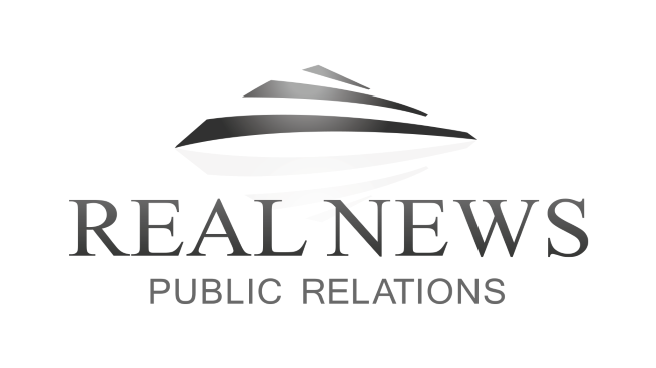 A variety of tasks may be assigned: Attend brainstorming sessions, take notes to assist Real News teams. Compile info and assist in development of creative elements Provide research for Real News team to implementation per customized client needs across multi platforms, campaigns and social strategy Assist in client/brand research to include sourcing industry news, tips and insights on potential story ideas Article, blog writing, copy writing, press release drafts. Compile information for press releases  Light reporting, compile data  Support social team as needed to develop, manage and execute social media strategies across the various platforms with a focus on delivering a social media presence for clients. Responsibilities may include but not limited to: Taking detailed notes during meetings (Daily) Stay current on social media trends and tools to report to Real News Team members on various online resources.  Understand a client/brand’s competitive landscape as intern role may grow Preferred Qualifications: Bachelor of Arts or Science in Communications, Journalism, Business Management or related field 0-2 years of agency experience Interest in media & news, podcasting, digital marketing, and social media Strong communication skills (writing and speaking) Exceptional time management skills, including the ability to handle multiple ongoing tasks with changing priorities Working knowledge of basic social media concepts 